Сумська міська радаVIІ СКЛИКАННЯ XXXVII СЕСІЯРІШЕННЯвід 28 лютого 2018 року № 3116-МРм. СумиВраховуючи звернення громадян, надані документи, відповідно до протоколу засідання постійної комісії з питань архітектури, містобудування, регулювання земельних відносин, природокористування та екології Сумської міської ради від 26.10.2017 № 92, статей 12, 40, 118, 121 Земельного кодексу України, статті 50 Закону України «Про землеустрій», ураховуючи рішення Сумської міської ради від 27 березня 2013 року № 2224-МР «Про заходи щодо впорядкування роботи деяких управлінь міської ради в період розробки детальних планів територій житлових районів, мікрорайонів та кварталів нової забудови міста Суми», керуючись пунктом 34 частини першої статті 26 Закону України «Про місцеве самоврядування в Україні», Сумська міська рада ВИРІШИЛА:	Відмовити у наданні дозволу на розроблення проектів землеустрою щодо відведення земельних ділянок громадянам у зв’язку з невідповідністю місця розташування земельних ділянок містобудівній документації (Плану                 зонування території міста Суми, «Детальному плану території по                                просп. Козацький - вул. Герасима Кондратьєва у м. Суми»):для будівництва і обслуговування жилого будинку, господарських будівель і споруд згідно з додатком 1;для будівництва індивідуальних гаражів згідно з додатком 2.Секретар Сумської міської ради                                                           А.В. БарановВиконавець: Клименко Ю.М.           Бондаренко Я.О.Додаток 1до рішення Сумської міської ради «Про відмову в наданні дозволу на розроблення проектів землеустрою щодо відведення земельних ділянок»від 28 лютого 2018 року № 3116-МРСПИСОКгромадян,  яким відмовляється в наданні дозволу на розроблення проектів землеустрою щодо відведення земельних ділянок для будівництва і обслуговування жилого будинку, господарських будівель і споруд Секретар Сумської міської ради                                                                                                                                          А.В. БарановВиконавець: Клименко Ю.М.           Бондаренко Я.О.Додаток 2до рішення Сумської міської ради «Про відмову в наданні дозволу на розроблення проектів землеустрою щодо відведення земельних ділянок»від 28 лютого 2018року № 3116-МРСПИСОКгромадян, яким відмовляється в наданні дозволу на розроблення проектів землеустрою щодо відведення земельних ділянок для будівництва індивідуальних гаражів Секретар Сумської міської ради                                                                                                                                          А.В. БарановВиконавець: Клименко Ю.М.           Бондаренко Я.О.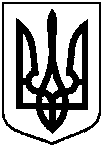 Про відмову в наданні дозволу на розроблення проектів землеустрою щодо відведення земельних ділянок  № з/пПрізвище, ім’я, по батькові, реєстраційний номер облікової картки платника податків або серія та номер паспортуАдреса земельної ділянкиОрієнтовна площа земельної ділянки,гаУмовинадання123451.Козубиця Олександр Анатолійович,2795307254на перехресті вул. Лебединська та вул. Г. Кондратьєва0,1000власність2.Кандибін Микола Олександрович,3426610537вул. Одеська, біля буд. № 820,1000власність3.Новиков Олексій Валерійович,3039506816вул. Лугова0,1000власність4.Земляков Сергій Олексійович,2671317951вул. Лугова0,1000власність № з/пПрізвище, ім’я, по батькові, реєстраційний номер облікової картки платника податківАдреса земельної ділянкиОрієнтовна площа земельної ділянки,гаУмовинадання123451.Зінченко Сергій Григорович,3173017111вул. Г. Кондратьєва, навпроти будинку № 134-40,0100власність2.Пушко Ігор Сергійович,3214215793вул. Г. Кондратьєва, навпроти будинку № 134-40,0100власність3.Малярчук Олександр Олександрович,2951016975вул. Г. Кондратьєва, навпроти будинку № 134-40,0100власність4.Іващенко Сергій Миколайович,2889811336вул. Г. Кондратьєва, навпроти будинку № 134-40,0100власність